РОССИЙСКАЯ ФЕДЕРАЦИЯ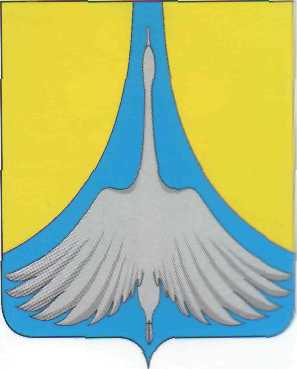 АДМИНИСТРАЦИЯ СИМСКОГО ГОРОДСКОГО ПОСЕЛЕНИЯ            АШИНСКОГО МУНИЦИПАЛЬНОГО РАЙОНА                                                                ЧЕЛЯБИНСКОЙ ОБЛАСТИПОСТАНОВЛЕНИЕПостановление от 28.12.2022г.  №250 «О внесении изменений в Постановление администрации Симского городского поселения  № 126 от 13.07.2022 г. «Об утверждении административного регламента предоставления муниципальной услуги «Присвоение адреса объекту адресации, изменение и аннулирование такого адреса»»Руководствуясь Федеральным законом от 6 октября 2003 года № 131-ФЗ «Об общих принципах организации местного самоуправления в Российской Федерации», Федеральным законом Российской Федерации от 27 июля 2010 года № 210-ФЗ «Об организации предоставления государственных и муниципальных услуг», Уставом Симского городского поселения, Постановлением Правительства Российской Федерации от 19 ноября 2014 года № 1221 «Об утверждении Правил присвоения, изменения и аннулирования адресов», ПОСТАНОВЛЯЮ:Внести следующие изменения в Постановление Администрации Симского городского поселения №126 от 13.07.2022 г. «Об утверждении административного регламента предоставления муниципальной услуги «Присвоение адреса объекту адресации, изменение и аннулирование такого адреса»:Пункт 2.6 Приложения № 1 к постановлению Администрации Симского городского поселения №126 от 13.07.2022 г. «Об утверждении административного регламента предоставления муниципальной услуги «Присвоение адреса объекту адресации, изменение и аннулирование такого адреса» изложить в следующей редакции:	«2.6.  Срок предоставления муниципальной услуги и выдачи (направления) документов, являющихся результатом предоставления муниципальной услуги составляет не более 6 (шести) рабочих дней.»3. Настоящее постановление подлежит размещению на официальном сайте Симского городского поселения www.gorodsim.ru.4. Настоящее постановление вступает в силу с даты подписания. 5. Контроль исполнения настоящего постановления оставляю за собой.Глава Симского городского поселения                                                                Р.Р. Гафаров